Year 2 pure unit 2: Functions and modellingRoad MapRoad MapRoad MapRoad MapRoad MapRoad MapIn this unit you will learn about pure maths. The aims are as follows:LG1: KnowledgeLG2: ApplicationLG3: SkillsAssessment GradesIn this unit you will learn about pure maths. The aims are as follows:LG1: KnowledgeLG2: ApplicationLG3: SkillsIn this unit you will learn about pure maths. The aims are as follows:LG1: KnowledgeLG2: ApplicationLG3: SkillsIn this unit you will learn about pure maths. The aims are as follows:LG1: KnowledgeLG2: ApplicationLG3: SkillsIn this unit you will learn about pure maths. The aims are as follows:LG1: KnowledgeLG2: ApplicationLG3: SkillsIn this unit you will learn about pure maths. The aims are as follows:LG1: KnowledgeLG2: ApplicationLG3: SkillsThemesLearning Goals/Outcomes/ContentLearning Goals/Outcomes/ContentLearning Goals/Outcomes/Content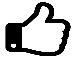 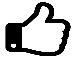 2a. Modulus functionunderstand what is meant by a modulus of a linear function;understand what is meant by a modulus of a linear function;understand what is meant by a modulus of a linear function;2a. Modulus functionbe able to sketch graphs of functions involving modulus functions;be able to sketch graphs of functions involving modulus functions;be able to sketch graphs of functions involving modulus functions;2a. Modulus functionbe able to solve equations and inequalities involving modulus functions.be able to solve equations and inequalities involving modulus functions.be able to solve equations and inequalities involving modulus functions.2b. Composite and inversebe able to work out the domain and range of functions;be able to work out the domain and range of functions;be able to work out the domain and range of functions;2b. Composite and inverseknow the definition of a one-one and a many-one mappings;know the definition of a one-one and a many-one mappings;know the definition of a one-one and a many-one mappings;2b. Composite and inversebe able to work out the composition of two functions;be able to work out the composition of two functions;be able to work out the composition of two functions;2b. Composite and inversebe able to work out the inverse of a function and sketch its graph;be able to work out the inverse of a function and sketch its graph;be able to work out the inverse of a function and sketch its graph;2b. Composite and inverseunderstand the condition for an inverse function to exist.understand the condition for an inverse function to exist.understand the condition for an inverse function to exist.2c. Transformationsunderstand the effect of simple transformations on the graph of y = f(x) including sketching associated graphs and combinations of the transformations:
y = af(x),   y = f(x) + a,   y = f(x + a),  y = f(ax);understand the effect of simple transformations on the graph of y = f(x) including sketching associated graphs and combinations of the transformations:
y = af(x),   y = f(x) + a,   y = f(x + a),  y = f(ax);understand the effect of simple transformations on the graph of y = f(x) including sketching associated graphs and combinations of the transformations:
y = af(x),   y = f(x) + a,   y = f(x + a),  y = f(ax);2c. Transformationsbe able to transform graphs to produce other graphs;be able to transform graphs to produce other graphs;be able to transform graphs to produce other graphs;2c. Transformationsunderstand the effect of composite transformations on equations of curves and be able to describe them geometrically.understand the effect of composite transformations on equations of curves and be able to describe them geometrically.understand the effect of composite transformations on equations of curves and be able to describe them geometrically.2d. Modulus function problemsbe able to solve problems involving modulus functions and combined transformationsbe able to solve problems involving modulus functions and combined transformationsbe able to solve problems involving modulus functions and combined transformations